Town Clerk:  Chris RobsonDear Sir/MadamPosition of CleanerThank you for your interest in the above post.Please find enclosed a job application pack which includes the following;Application form Job DescriptionPerson SpecificationGuidance NotesIn addition to those items provided, further information relating to Sandy Town Council can be found on our website www.sandytowncouncil.gov.uk.Should you decide to proceed with an application for this post then please complete and return the application form to this office. Completed applications should reach this office no later than 12pm on Wednesday 22nd January 2020. Please note that applications can be received via email to admin@sandytowncouncil.gov.uk. A word version of the enclosed application form can be found on our website. If you are successfully shortlisted you should expect to hear from us before Friday 24th January 2020. If you require any further information or wish to have an informal discussion about the vacancy please do not hesitate in contacting me.I look forward to receiving your completed application form in due course. Yours faithfully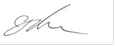 Chris Robson